Алгебра 10 класс.Разработал:учитель математики первой категории МАОУ УЛу-Юльской СОШОлей В.И.Тема урока:Тригонометрические формулыВид урока:обобщающий.Цель урока: Повторить и систематизировать изученный материалПодготовиться к контрольной работеПовторить определение синуса, косинуса, тангенса, котангенса числа α;Повторить формулы приведения, формулы двойного угла, формулы сложения;Повторить основное тригонометрическое тождество и формулы, выражающие связь между тангенсом и косинусом, между котангенсом и синусом.Научить применять полученные знания при решении задач.Повторить определение синуса, косинуса, тангенса, котангенса числа α;Повторить формулы приведения, формулы двойного угла, формулы сложения;Повторить основное тригонометрическое тождество и формулы, выражающие связь между тангенсом и косинусом, между котангенсом и синусом.Научить применять полученные знания при решении задач.Задачи урока:Блиц-опросЗакрепление знаний и уменийЗакрепление знаний и уменийПроверка самостоятельной работыЭто интересноИтог урока Домашнее заданиеХод урока:Синусом угла α называется _____ точки, полученной поворотом точки______ вокруг начала координат на угол α tg α =sin2 α +cos2 α=1+ tg2 α=sin(-α)=tg (-α) =cos (α+β)=sin (α-β)=sin 2α=tg (α+β)=sin(π- α)=cos (      + α)=Косинусом  угла α называется _____ точки, полученной поворотом точки______ вокруг начала координат на угол α ctg α=tg α∙ ctg α=1+ ctg2 α=cos (-α)=ctg (-α) =cos (α-β)=sin (α+β)=cos 2α=tg 2α=cos(π- α)=sin (      + α)=Блиц опрос: оценка«5» - 12«4» - 10 – 11«3» -  7 – 9«2» -  0 – 6Закрепление знаний и умений.Упростить выражение:Доказать:Упростить:Доказать:Самостоятельная работа :Проверка.Зарождение тригонометрии относится к глубокой древности. Само название «тригонометрия» греческого происхождения, обозначающее.Одним из основоположников тригонометрии считается древнегреческий астроном Гиппарх, живший во 2 веке до нашей эры. Гиппарх (Hípparchos) (около 180—190 до н. э., Никея, — 125 до н. э., Родос), древнегреческий учёный.Одним из основоположников тригонометрии считается древнегреческий астроном Гиппарх, живший во 2 веке до нашей эры. Гиппарх (Hípparchos) (около 180—190 до н. э., Никея, — 125 до н. э., Родос), древнегреческий учёный.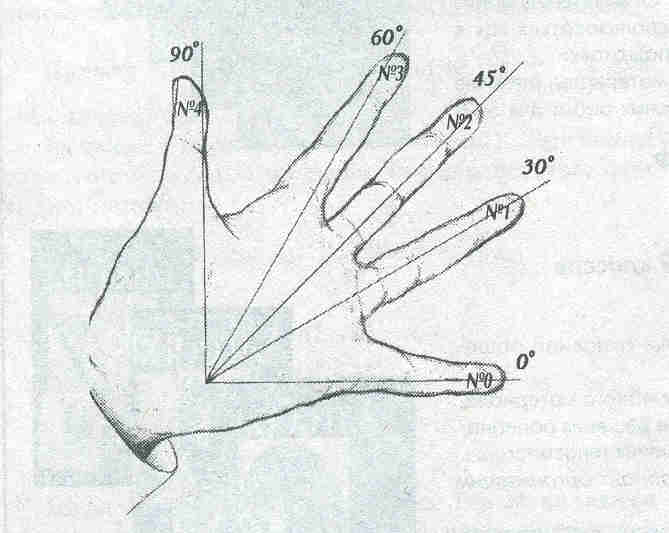 №0 Мизинец		00№1 Безымянный 	300№2 Средний		450№3 Указательный 	600№4 Большой 		900sin α =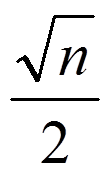  Значение синуса.Значения косинуса.Домашнее задание.ДаноНайти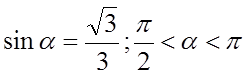 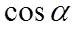 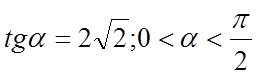 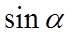 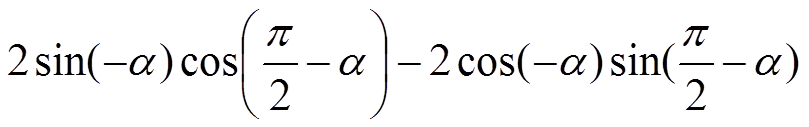 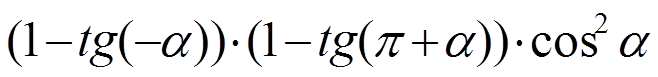 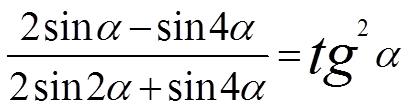 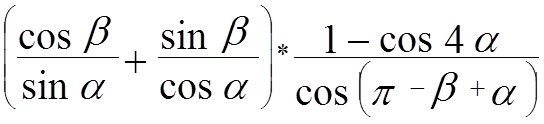 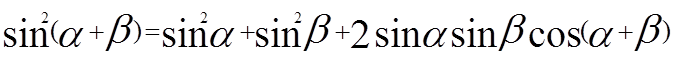 Вариант 1Вариант2№ пальцаУгол α00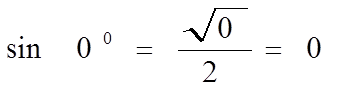 130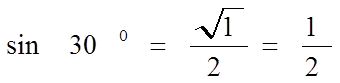 245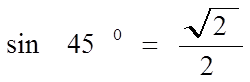 360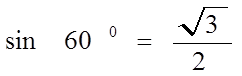 490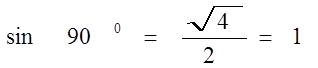 № пальцаугол40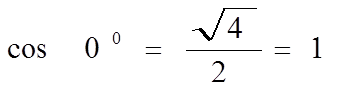 330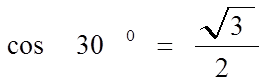 245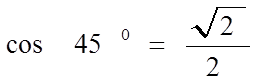 160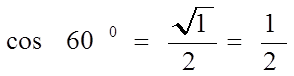 090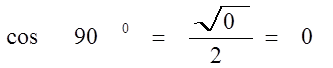 